COĞRAFYA DERSİ 10. SINIF 2. DÖNEM 1. YAZILI SORULARI (5) (TEST)… – …  EĞİTİM VE ÖĞRETİM YILI ………..……………..… OKULU 10/… SINIFICOĞRAFYA DERSİ 2. DÖNEM 1. YAZILISITarih: …/…/……ADI SOYADI:………………………… NU:………….. PUAN:………1. Türkiye'de nemli bölge ve kurak bölge toprakları bir arada bulunabilmektedir ve Türkiye toprak türleri bakımından zengin bir ülkedir.Aşağıdakiierden hangisi bu çeşitliliğin temel nedenidir?A) Jeolojik yapının etkisiB) İklimin çeşitli olmasıC) Akarsuların aşındırma gücüD) Buzulların biriktirme etkisiE) Rüzgârların biriktirme etkisi2. Aşağıdaki toprak tiplerinden hangisine ülkemizde rastlanmaz?A) LateritB) Terra – RossaC) PodzolD) TundraE) Çernezyum3. Akarsuların aşındırdığı malzemeleri eğimin azaldığı yerlerde biriktirmesi sonucunda alüviyal topraklar oluşur.I. Delta ovalanII. Birikinti konileriIII. Karstik ovalarIV. Taban ovalarıgibi yerşekiİlerinden hangisinde ya da hangilerinde alüviyal topraklar daha az yer kaplar?A) I ve IIB) II ve IIIC) II ve IVD) Yalnız IIIE) Yalnız IV4. Toprağın üst tabakasının dış güçlerin etkisiyle aşındırılarak başka bir yere taşınmasına erozyon denir.Aşağıdakilerden hangisi ülkemizde erozyonun fazla olmasının nedenlerinden birisi değildir?A) Orta kuşakta bulunmasıB) Doğal bitki örtüsünün tahrip edilmesiC) Eğimli yüzeylerin fazla olmasıD) Yağış rejiminin düzensiz olmasıE) Arazinin yanlış kullanılması5. Yağış miktarının az olduğu yerlerde toprak içerisindeki kimyasal çözülme yetersiz olduğu için topraklar daha kurak ve verimsizdir.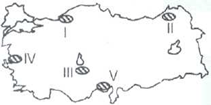 Bu açıklamaya göre, yukarıdaki Türkiye haritası üzerinde işaretli alanların hangisinde toprak veriminin daha az olduğu söylenebilir?A) IB)IIC) IIID) IVE)V6. Aşağıda bazı baraj göllerimiz ve üzerinde yer aldıkları akarsular verilmiştir.Hangisi yanlış eşleştirilmiştir?A)Atatürk – DicleB)Adıgüzel – B. MenderesC)Almus – YeşilırmakD) Altınkaya – KızılırmakE)Sarıyar – Sakarya7.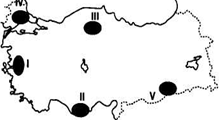 Ülkemizde tarım yapılamayacak kadar verimsiz topraklara sahip olan yerlerde nüfus yoğunluğu azdır.Buna göre yukarıdaki haritada işaretli yerlerden hangisinde nüfusun az olmasında yukarıda bahsedilen neden önemli bir etkendir?A) IB) IIC) IIID) IVE) V8.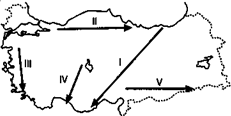 Ülkemizde nüfusun dağılımı göz önüne alındığında yukarıdaki numaralı yerlerden hangisinde iklim farklılığı nüfus farklılaşmasında en fazla etkili olmuştur?A) IB) IIC) IIID) IVE) V9. Akarsuyun herhangi bir kesiminden saniyede geçen su miktarına debi denir.Buna göre, aşağıda verilen akarsulardan hangisinin debisinin daha yüksek olduğu söylenebilir?A) DicleB) FıratC) AsiD) GedizE) Ceyhan10. Sularını denize ulaştırabilen akarsu havzalarına açık havza, sularını denize ulaştıramayan akarsu havzalarına ise kapalı (bilgi yelpazesi.net) havza denir.Buna göre, bir bölgenin kapalı havza olmasında aşağıdakilerden hangisinin etkisi yoktur?A) Etrafının dağlarla çevrili olmasıB)Sıcaklığın yüksek olmasıC)Kayaçların geçirimli olmasıD)Bitki örtüsünün gür olmasıE)Buharlaşmanın şiddetli olması11. Aşağıdakilerden hangisinin yeraltı sularının oluşu-muna olumlu katkı sağladığı söylenemez?A)Kayaçların geçirimli olmasıB)Eğimin az olmasıC)Sağnak yağışların görülmesiD)Kar erimeleriE)Bitki örtüsünün sık olması12. Bir yörenin nüfuslanmasında aşağıdakilerden hangisi temel etkendir?A)YerşekilleriB)iklim özellikleriC)Bitki örtüsüD)Yeraltı kaynaklarıE) Su kaynakları13. Aşağıda verilenlerden hangisi göçlerin doğal nedenleri arasında yer almaz?A) DepremlerB) İç KarışıklıklarC) Volkanik OlaylarD) Sel baskınlarıE) İklim değişiklikleri14. Karstik arazilerde, kireç taşının çözünmesiyle oluşan kırmızı renkli topraklara terra-rosa adı verilir.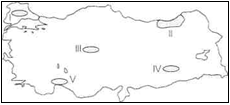 Buna göre, yukarıdaki haritada işaretli alanlardan hangisinde Terra rosaların yaygın olduğu söy-lenebilir?A) IB) IIC) IIID) IVE) V15. Aşağıda verilen toprak tiplerinden hangisi, Türkiye'de diğerlerine göre daha yaygın olarak görülür?A) PodzolB)Terra-rosaC)Kestane renkli stepD)LateritE)Tundra16. Aşağıdaki akarsularımızdan hangisinin taşıdığı su miktarı daha fazladır?A) FıratB) GedizC) ErgeneD) SeyhanE) Bakırçay17. Aşağıdaki akarsulardan hangisi Ege Bölgesi'nde yer almaz?A) GedizB) BakırçayC) B. MenderesD) K. MenderesE) Ergene18. Jeotermai suların Konya, Karaman, Urfa gibi illerde az olmasının nedeni aşağıdakilerden hangisidir?A)Kireçli suların fazla olmasıB)Yerkabuğunun genç olmasıC)Bitki örtüsünün step olmasıD)Eski kara kütleleri olmalarıE)Karasallığın şiddetli olması19. Aşağıdaki kaynak türlerinden hangisi Türkiye'de bulunmaz?A) KarstikB) ArtezyenC) YamaçD) GayzerE) Fay20. Aşağıda verilen illerden hangisinin karstik kay-naklar bakımından en fakir olması beklenir?A) AntalyaB) ErzincanC) KonyaD) MersinE) Denizli21. Aşağıda göller ve bulundukları bölge eşleme-lerinden hangisi yanlıştır?A) Tuz - iç AnadoluB) Eğirdir- EgeC) Sapanca – MarmaraD) Erçek - Doğu AnadoluE) Borabay - Karadeniz22. Aşağıda verilen akarsu-baraj eşleştirmelerinden hangisi yanlıştır?A)Fırat – KebanB)Sakarya - SarıyarC)Gediz – DemirköprüD)Dicle - KralkızıE)Kızılırmak-Karakaya23. Göç veren bölgelerde kadın nüfus oranı erkek nüfus oranına göre daha fazladır.Buna göre, aşağıdaki bölgelerin hangisinde kadın nüfus oranının daha az olması beklenir?A) AkdenizB) KaradenizC) MarmaraD) Doğu AnadoluE) Güneydoğu Anadolu24.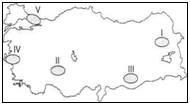 Yukarıdaki Türkiye haritasında işaretli alanlardan hangilerin nüfus, doğumdan çok göçlerle artmaktadır?A) I ve IIB) I ve IIIC) II ve IVD) III ve VE) IV ve V25. Marmara Bölgesi'nde yer alan İstanbul, İzmit, Bursa gibi şehirlerin son yıllarda hızla büyümesi aşağıdakilerden hangisine bağlıdır?A) Tarım – ticaretB) Turizm - madencilikC) Sanayi – ticaretD) Turizm - hayvancılıkE) Hayvancılık - ticaretBaşarılar Dilerim…